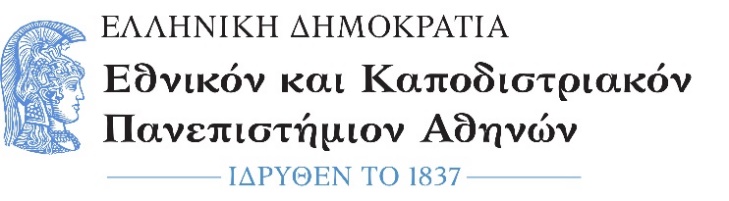 ΠΡΟΓΡΑΜΜΑ ΜΕΤΑΠΤΥΧΙΑΚΩΝ ΣΠΟΥΔΩΝΠΜΣ «ΦΥΣΙΚΗ ΕΦΑΡΜΟΓΩΝ» με ειδίκευση στη Φυσική Περιβάλλοντοςτου Τμήματος Φυσικής της ΣΘΕΕΝΤΥΠΟ ΥΠΟΒΟΛΗΣ ΠΑΡΑΠΟΝΩΝΠΡΟΣ: Επιτροπή Διαχείρισης Παραπόνων και Ενστάσεων (email: gkitsios@phys.uoa.gr)ΚΟΙΝ: Διευθύντρια του ΠΜΣ «Φυσική Εφαρμογών», Αναπληρώτρια Καθηγήτρια κα Μ.Ν. ΑσημακοπούλουΠΡΟΣ: Επιτροπή Διαχείρισης Παραπόνων και Ενστάσεων (email: gkitsios@phys.uoa.gr)ΚΟΙΝ: Διευθύντρια του ΠΜΣ «Φυσική Εφαρμογών», Αναπληρώτρια Καθηγήτρια κα Μ.Ν. ΑσημακοπούλουΕΠΩΝΥΜΟ: (προαιρετικά)ΔΙΑΤΥΠΩΣΗ ΠΑΡΑΠΟΝΟΥ/ΕΝΣΤΑΣΗΣΟΝΟΜΑ:(προαιρετικά)ΑΡΙΘΜΟΣ ΜΗΤΡΩΟΥ:(προαιρετικά)ΤΗΛΕΦΩΝΟ:(προαιρετικά)Email:(προαιρετικά)